06.03.2019 г. №252-ПРОССИЙСКАЯ ФЕДЕРАЦИЯИРКУТСКАЯ ОБЛАСТЬУСТЬ-КУТСКИЙ РАЙОНМУНИЦИПАЛЬНОЕ ОБРАЗОВАНИЕ«ГОРОД УСТЬ-КУТ»ГЛАВАПОСТАНОВЛЕНИЕО ВНЕСЕНИИ ИЗМЕНЕНИЙ В ПОСТАНОВЛЕНИЕ № 77-П от 29.01.2019г. «ОБ УТВЕРЖДЕНИИ СХЕМЫ РАЗМЕЩЕНИЯ СЕЗОННЫХ АТТРАКЦИОНОВ; ПЕРЕДВИЖНЫХ ЦИРКОВ, ПЕРЕДВИЖНЫХ ЗООПАРКОВ И ПЕРЕДВИЖНЫХ ЛУНА-ПАРКОВ; ПУНКТОВ ПРОКАТА ВЕЛОСИПЕДОВ, РОЛИКОВ, САМОКАТОВ И ДРУГОГО СПОРТИВНОГО ИНВЕНТАРЯ; СПОРТИВНЫХ И ДЕТСКИХ ПЛОЩАДОК  НА ТЕРРИТОРИИ МУНИЦИПАЛЬНОГО ОБРАЗОВАНИЯ «ГОРОД УСТЬ-КУТ»» 	В соответствии с Федеральным законом от 06.10.2003 № 131-ФЗ «Об общих принципах организации местного самоуправления в Российской Федерации, руководствуясь ст.ст. 6, 33, 47 Устава Усть-Кутского муниципального образования (городского поселения),ПОСТАНОВЛЯЮ:1. Внести изменения в Постановление № 77 от 29.01.2019г. «Об утверждении схемы размещения сезонных аттракционов; передвижных цирков, передвижных зоопарков и передвижных луна-парков; пунктов проката велосипедов, роликов, самокатов и другого спортивного инвентаря; спортивных и детских площадок,  расположенных на территории муниципального образования «город Усть-Кут» на 2019-2021гг.» изложить согласно приложению к настоящему постановлению.2. Настоящее постановление опубликовать (разместить) на официальном сайте администрации муниципального образования «город Усть-Кут» www.admustkut.ru в информационно-телекоммуникационной сети «Интернет».		3. Контроль за исполнением настоящего постановления возложить на первого заместителя главы муниципального образования «город Усть-Кут» Евгения Владимировича Кокшарова.		4. Настоящее постановление вступает в законную силу со дня его официального опубликования.Глава  муниципального образования«город Усть-Кут»                         А.В. Душин                                                                  Схема размещения сезонных аттракционов; передвижных цирков, передвижных зоопарков и передвижных луна-парков; пунктов проката велосипедов, роликов, самокатов и другого спортивного инвентаря; спортивных и детских площадок, расположенных на территории муниципального образования «город Усть-Кут» на 2019-2021гг.Приложение 1 к схемеГрафическая часть схемы размещения сезонных аттракционов; передвижных цирков, передвижных зоопарков и передвижных луна-парков; пунктов проката велосипедов, роликов, самокатов и другого спортивного инвентаря; спортивных и детских площадок, расположенных на территории муниципального образования «город Усть-Кут»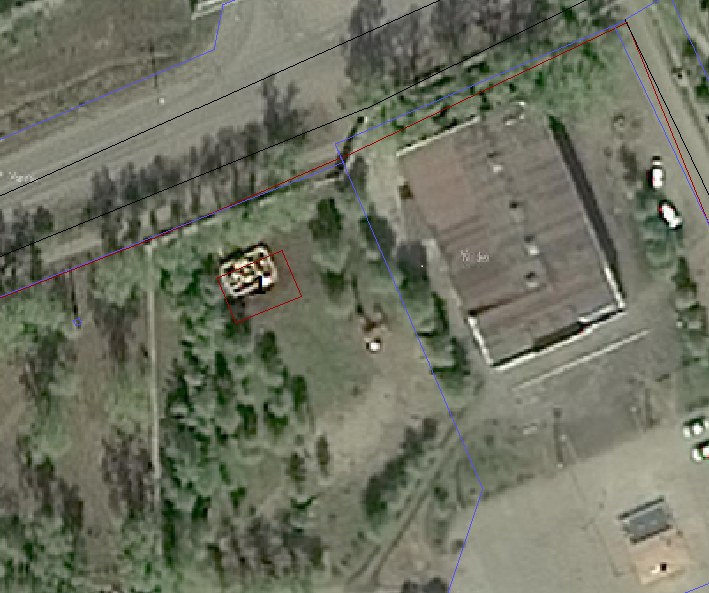 Условные обозначения:расположение детского игрового аттракционаКоординаты земельного участка:Приложение 2 к схемеГрафическая часть схемы размещения сезонных аттракционов; передвижных цирков, передвижных зоопарков и передвижных луна-парков; пунктов проката велосипедов, роликов, самокатов и другого спортивного инвентаря; спортивных и детских площадок, расположенных на территории муниципального образования «город Усть-Кут»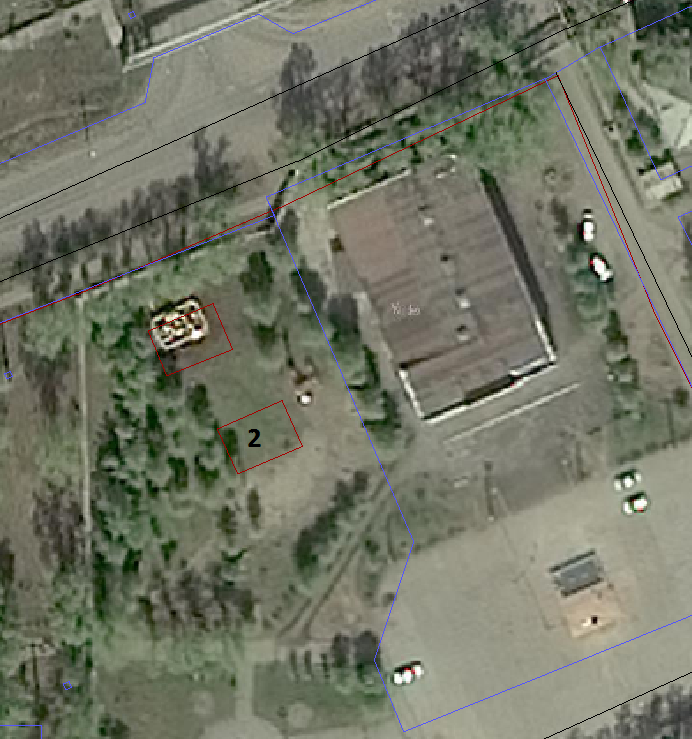 Условные обозначения:расположение детского игрового аттракционаКоординаты земельного участка:Приложение 3 к схемеГрафическая часть схемы размещения сезонных аттракционов; передвижных цирков, передвижных зоопарков и передвижных луна-парков; пунктов проката велосипедов, роликов, самокатов и другого спортивного инвентаря; спортивных и детских площадок, расположенных на территории муниципального образования «город Усть-Кут»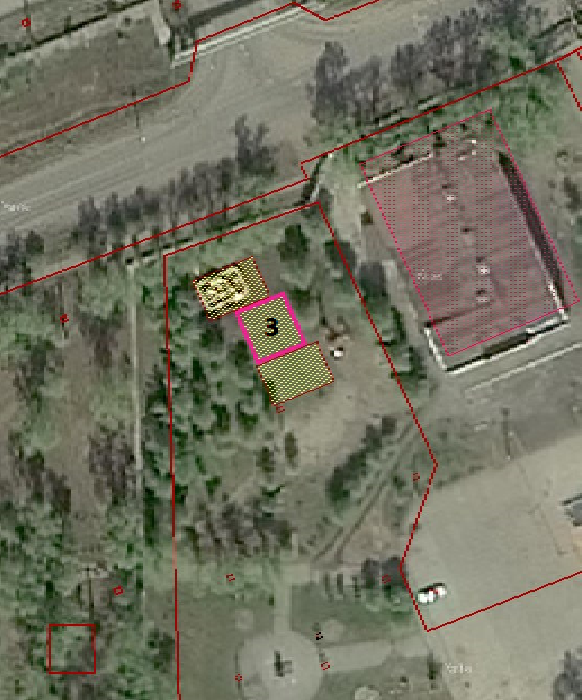 Условные обозначения:расположение детского игрового аттракционаКоординаты земельного участка:Приложение 4 к схемеГрафическая часть схемы размещения сезонных аттракционов; передвижных цирков, передвижных зоопарков и передвижных луна-парков; пунктов проката велосипедов, роликов, самокатов и другого спортивного инвентаря; спортивных и детских площадок, расположенных на территории муниципального образования «город Усть-Кут»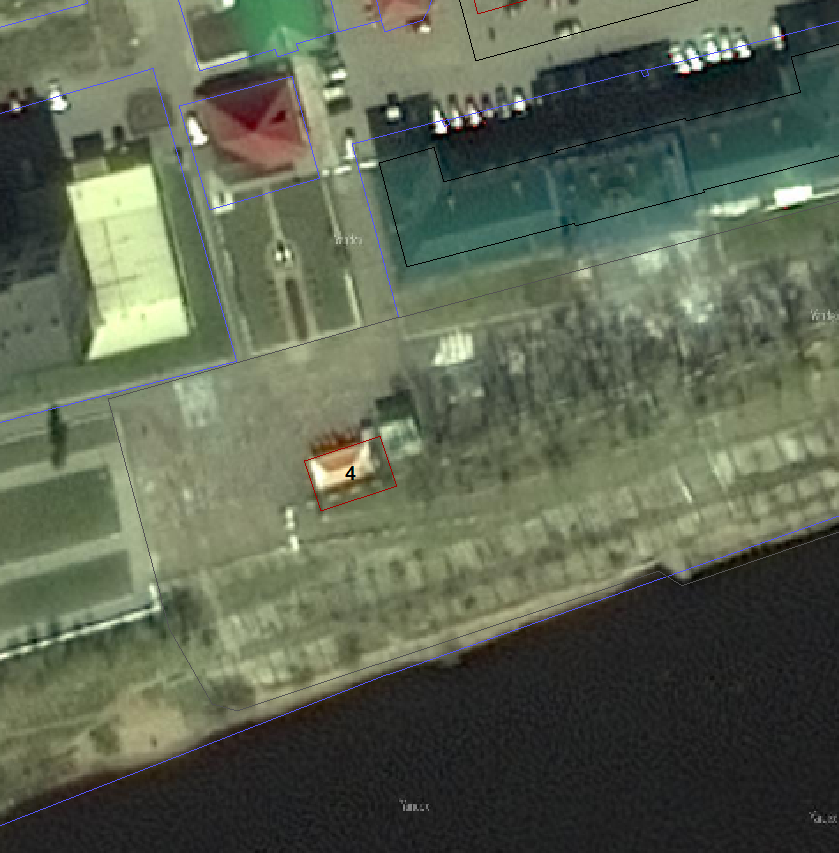 Условные обозначения:расположение детского игрового аттракционаКоординаты земельного участка:Приложение 5 к схемеГрафическая часть схемы размещения сезонных аттракционов; передвижных цирков, передвижных зоопарков и передвижных луна-парков; пунктов проката велосипедов, роликов, самокатов и другого спортивного инвентаря; спортивных и детских площадок, расположенных на территории муниципального образования «город Усть-Кут»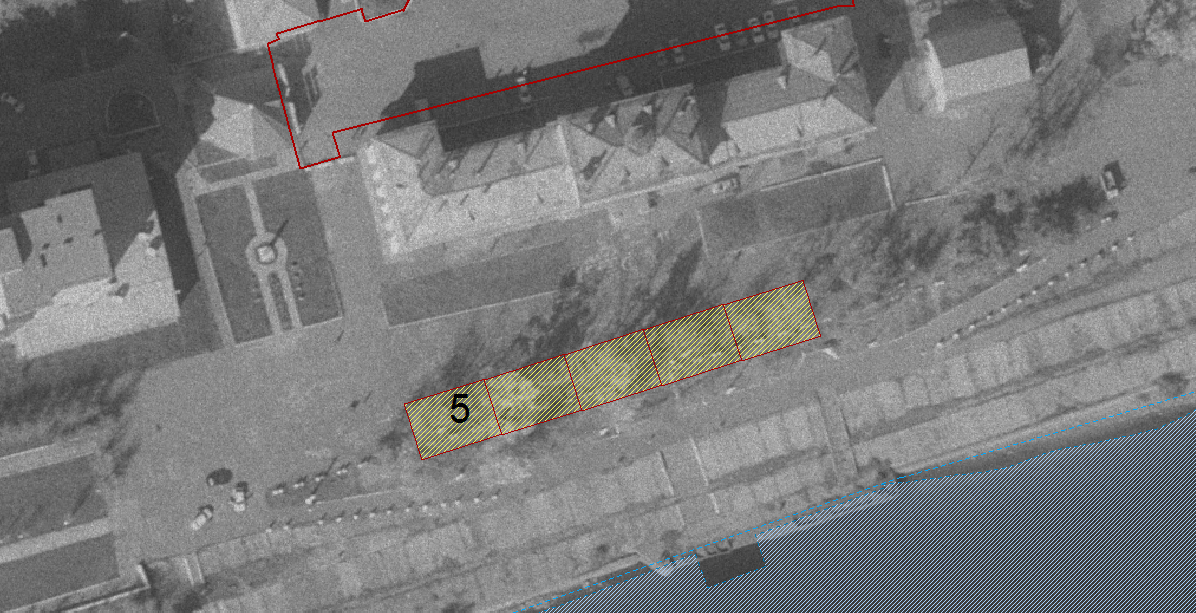 Условные обозначения:расположение детского игрового аттракционаКоординаты земельного участка:Приложение 6 к схемеГрафическая часть схемы размещения сезонных аттракционов; передвижных цирков, передвижных зоопарков и передвижных луна-парков; пунктов проката велосипедов, роликов, самокатов и другого спортивного инвентаря; спортивных и детских площадок, расположенных на территории муниципального образования «город Усть-Кут»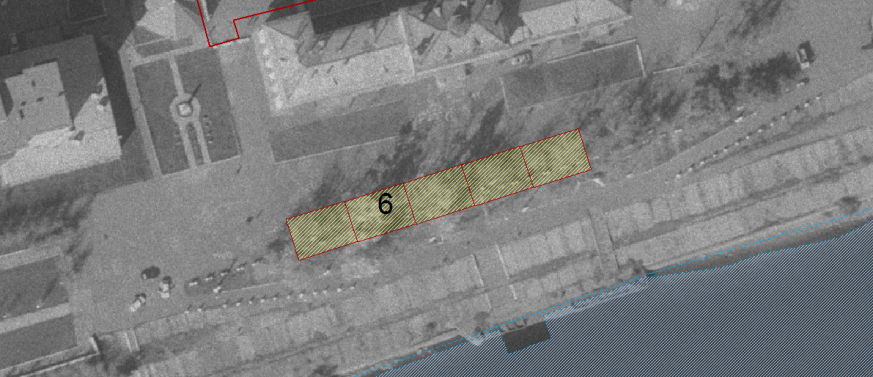 Условные обозначения:расположение детского игрового аттракционаКоординаты земельного участка:Приложение 7 к схемеГрафическая часть схемы размещения сезонных аттракционов; передвижных цирков, передвижных зоопарков и передвижных луна-парков; пунктов проката велосипедов, роликов, самокатов и другого спортивного инвентаря; спортивных и детских площадок, расположенных на территории муниципального образования «город Усть-Кут»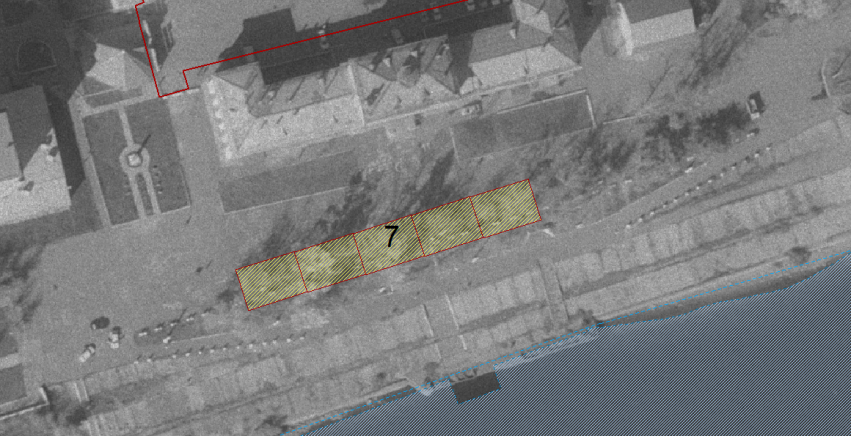 Условные обозначения:расположение детского игрового аттракционаКоординаты земельного участка:Приложение 8 к схемеГрафическая часть схемы размещения сезонных аттракционов; передвижных цирков, передвижных зоопарков и передвижных луна-парков; пунктов проката велосипедов, роликов, самокатов и другого спортивного инвентаря; спортивных и детских площадок, расположенных на территории муниципального образования «город Усть-Кут»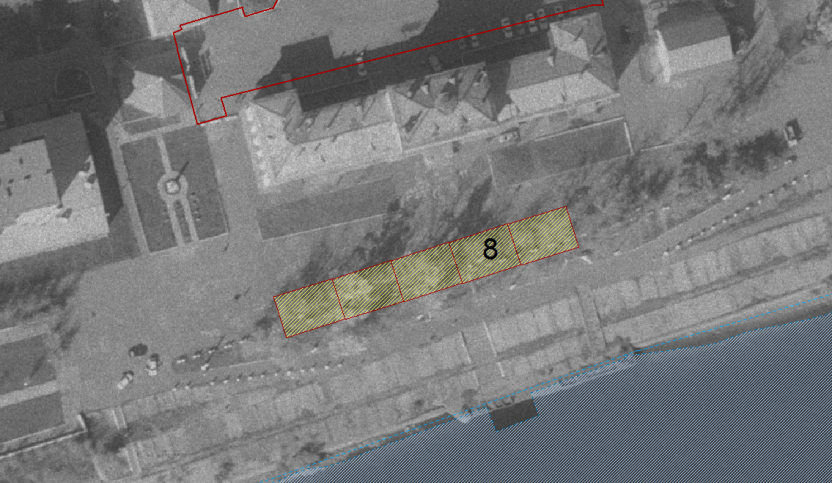 Условные обозначения:расположение детского игрового аттракционаКоординаты земельного участка:Приложение 9 к схемеГрафическая часть схемы размещения сезонных аттракционов; передвижных цирков, передвижных зоопарков и передвижных луна-парков; пунктов проката велосипедов, роликов, самокатов и другого спортивного инвентаря; спортивных и детских площадок, расположенных на территории муниципального образования «город Усть-Кут»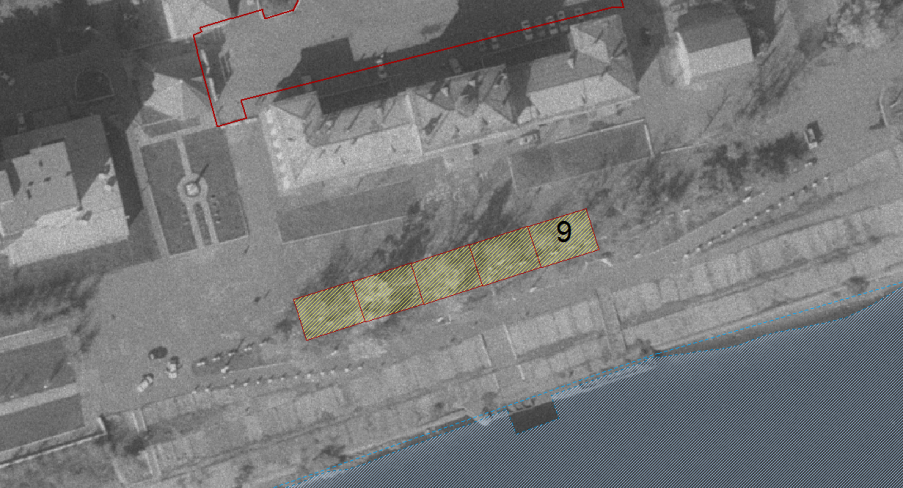 Условные обозначения:расположение детского игрового аттракционаКоординаты земельного участка:№ п/пАдрес (местоположение) размещения объектаВид объектаКол-во объектовПлощадь места размещения, кв.м.Кадастровый номер земельного участка (при наличии)Координаты земельного участкаКадастровый номер земельного участка (при наличии)Координаты земельного участкаКадастровый номер земельного участка (при наличии)Координаты земельного участкаКадастровый номер земельного участка (при наличии)Координаты земельного участкаКадастровый номер земельного участка (при наличии)Координаты земельного участкаКадастровый номер земельного участка (при наличии)Координаты земельного участкаПериод размещения1.Ориентировочно в 40м на запад от здания, расположенного по адресу: г.Усть-Кут, ул.Речников,34(приложение 1 к Схеме)Детские игровые аттракционы1100№т№тХХУУмай-август1.Ориентировочно в 40м на запад от здания, расположенного по адресу: г.Усть-Кут, ул.Речников,34(приложение 1 к Схеме)Детские игровые аттракционы110011886145.970886145.9704234983.7504234983.750май-август1.Ориентировочно в 40м на запад от здания, расположенного по адресу: г.Усть-Кут, ул.Речников,34(приложение 1 к Схеме)Детские игровые аттракционы110022886150.520886150.5204234994.8904234994.890май-август1.Ориентировочно в 40м на запад от здания, расположенного по адресу: г.Усть-Кут, ул.Речников,34(приложение 1 к Схеме)Детские игровые аттракционы110033886142.820886142.8204234998.0304234998.030май-август1.Ориентировочно в 40м на запад от здания, расположенного по адресу: г.Усть-Кут, ул.Речников,34(приложение 1 к Схеме)Детские игровые аттракционы110044886138.270886138.2704234986.8904234986.890май-август1.Ориентировочно в 40м на запад от здания, расположенного по адресу: г.Усть-Кут, ул.Речников,34(приложение 1 к Схеме)Детские игровые аттракционы110055886145.970886145.9704234983.7504234983.750май-август2.Ориентировочно в 40м на юго-запад от здания, расположенного по адресу: г.Усть-Кут, ул.Речников,34(приложение 2 к Схеме)Детские игровые аттракционы1100№т№т№тХХУмай-август2.Ориентировочно в 40м на юго-запад от здания, расположенного по адресу: г.Усть-Кут, ул.Речников,34(приложение 2 к Схеме)Детские игровые аттракционы1100111886129.410886129.4104234995.560май-август2.Ориентировочно в 40м на юго-запад от здания, расположенного по адресу: г.Усть-Кут, ул.Речников,34(приложение 2 к Схеме)Детские игровые аттракционы1100222886134.060886134.0604235006.600май-август2.Ориентировочно в 40м на юго-запад от здания, расположенного по адресу: г.Усть-Кут, ул.Речников,34(приложение 2 к Схеме)Детские игровые аттракционы1100333886126.320886126.3204235009.860май-август2.Ориентировочно в 40м на юго-запад от здания, расположенного по адресу: г.Усть-Кут, ул.Речников,34(приложение 2 к Схеме)Детские игровые аттракционы1100444886121.670886121.6704234998.820май-август2.Ориентировочно в 40м на юго-запад от здания, расположенного по адресу: г.Усть-Кут, ул.Речников,34(приложение 2 к Схеме)Детские игровые аттракционы1100555886129.410886129.4104234995.560май-август3.Ориентировочно в 30м на юго-запад от здания, расположенного по адресу: г.Усть-Кут, ул.Речников,34(приложение 3 к Схеме)Детские игровые аттракционы(резерв)1100№т№т№тХХУмай-август3.Ориентировочно в 30м на юго-запад от здания, расположенного по адресу: г.Усть-Кут, ул.Речников,34(приложение 3 к Схеме)Детские игровые аттракционы(резерв)1100111886129.990886129.9904234995.760май-август3.Ориентировочно в 30м на юго-запад от здания, расположенного по адресу: г.Усть-Кут, ул.Речников,34(приложение 3 к Схеме)Детские игровые аттракционы(резерв)1100222886133.670886133.6704235004.480май-август3.Ориентировочно в 30м на юго-запад от здания, расположенного по адресу: г.Усть-Кут, ул.Речников,34(приложение 3 к Схеме)Детские игровые аттракционы(резерв)1100333886143.390886143.3904235000.380май-август3.Ориентировочно в 30м на юго-запад от здания, расположенного по адресу: г.Усть-Кут, ул.Речников,34(приложение 3 к Схеме)Детские игровые аттракционы(резерв)1100444886139.710886139.7104234991.660май-август3.Ориентировочно в 30м на юго-запад от здания, расположенного по адресу: г.Усть-Кут, ул.Речников,34(приложение 3 к Схеме)Детские игровые аттракционы(резерв)1100555886129.990886129.9904234995.760май-август4.С южной стороны нежилого здания, находящегося по адресу: г.Усть-Кут, ул.Калинина,8(приложение 4 к Схеме)Детские игровые аттракционы1120№тХХХХУмай-август4.С южной стороны нежилого здания, находящегося по адресу: г.Усть-Кут, ул.Калинина,8(приложение 4 к Схеме)Детские игровые аттракционы11201884279.710884279.710884279.710884279.7104232423.220май-август4.С южной стороны нежилого здания, находящегося по адресу: г.Усть-Кут, ул.Калинина,8(приложение 4 к Схеме)Детские игровые аттракционы11202884283.780884283.780884283.780884283.7804232436.010май-август4.С южной стороны нежилого здания, находящегося по адресу: г.Усть-Кут, ул.Калинина,8(приложение 4 к Схеме)Детские игровые аттракционы11203884292.290884292.290884292.290884292.2904232433.300май-август4.С южной стороны нежилого здания, находящегося по адресу: г.Усть-Кут, ул.Калинина,8(приложение 4 к Схеме)Детские игровые аттракционы11204884288.220884288.220884288.220884288.2204232420.510май-август4.С южной стороны нежилого здания, находящегося по адресу: г.Усть-Кут, ул.Калинина,8(приложение 4 к Схеме)Детские игровые аттракционы11205884279.710884279.710884279.710884279.7104232423.220май-август5.С южной стороны нежилого здания, находящегося по адресу: г.Усть-Кут, ул.Калинина,8(приложение 5 к Схеме)Детские игровые аттракционы(резерв)1140№тХХХХУмай-август5.С южной стороны нежилого здания, находящегося по адресу: г.Усть-Кут, ул.Калинина,8(приложение 5 к Схеме)Детские игровые аттракционы(резерв)11401884290.800884290.800884290.800884290.8004232457.060май-август5.С южной стороны нежилого здания, находящегося по адресу: г.Усть-Кут, ул.Калинина,8(приложение 5 к Схеме)Детские игровые аттракционы(резерв)11402884286.590884286.590884286.590884286.5904232443.460май-август5.С южной стороны нежилого здания, находящегося по адресу: г.Усть-Кут, ул.Калинина,8(приложение 5 к Схеме)Детские игровые аттракционы(резерв)11403884296.030884296.030884296.030884296.0304232440.540май-август5.С южной стороны нежилого здания, находящегося по адресу: г.Усть-Кут, ул.Калинина,8(приложение 5 к Схеме)Детские игровые аттракционы(резерв)11404884300.220884300.220884300.220884300.2204232454.090май-август5.С южной стороны нежилого здания, находящегося по адресу: г.Усть-Кут, ул.Калинина,8(приложение 5 к Схеме)Детские игровые аттракционы(резерв)11405884290.800884290.800884290.800884290.8004232457.060май-август6.С южной стороны нежилого здания, находящегося по адресу: г.Усть-Кут, ул.Калинина,8(приложение 6 к Схеме)Детские игровые аттракционы(резерв)1140№т№тХХУУмай-август6.С южной стороны нежилого здания, находящегося по адресу: г.Усть-Кут, ул.Калинина,8(приложение 6 к Схеме)Детские игровые аттракционы(резерв)114011884294.990884294.9904232470.6004232470.600май-август6.С южной стороны нежилого здания, находящегося по адресу: г.Усть-Кут, ул.Калинина,8(приложение 6 к Схеме)Детские игровые аттракционы(резерв)114022884290.800884290.8004232457.0604232457.060май-август6.С южной стороны нежилого здания, находящегося по адресу: г.Усть-Кут, ул.Калинина,8(приложение 6 к Схеме)Детские игровые аттракционы(резерв)114033884300.220884300.2204232454.0904232454.090май-август6.С южной стороны нежилого здания, находящегося по адресу: г.Усть-Кут, ул.Калинина,8(приложение 6 к Схеме)Детские игровые аттракционы(резерв)114044884304.420884304.4204232467.6504232467.650май-август6.С южной стороны нежилого здания, находящегося по адресу: г.Усть-Кут, ул.Калинина,8(приложение 6 к Схеме)Детские игровые аттракционы(резерв)114055884294.990884294.9904232470.6004232470.600май-август7.С южной стороны нежилого здания, находящегося по адресу: г.Усть-Кут, ул.Калинина,8(приложение 7 к Схеме)Детские игровые аттракционы(резерв)1140№т№т№тХХУмай-август7.С южной стороны нежилого здания, находящегося по адресу: г.Усть-Кут, ул.Калинина,8(приложение 7 к Схеме)Детские игровые аттракционы(резерв)1140111884299.180884299.1804232484.130май-август7.С южной стороны нежилого здания, находящегося по адресу: г.Усть-Кут, ул.Калинина,8(приложение 7 к Схеме)Детские игровые аттракционы(резерв)1140222884294.990884294.9904232470.600май-август7.С южной стороны нежилого здания, находящегося по адресу: г.Усть-Кут, ул.Калинина,8(приложение 7 к Схеме)Детские игровые аттракционы(резерв)1140333884304.420884304.4204232467.650май-август7.С южной стороны нежилого здания, находящегося по адресу: г.Усть-Кут, ул.Калинина,8(приложение 7 к Схеме)Детские игровые аттракционы(резерв)1140444884308.600884308.6004232481.170май-август7.С южной стороны нежилого здания, находящегося по адресу: г.Усть-Кут, ул.Калинина,8(приложение 7 к Схеме)Детские игровые аттракционы(резерв)1140555884299.180884299.1804232484.130май-август8.С южной стороны нежилого здания, находящегося по адресу: г.Усть-Кут, ул.Калинина,8(приложение 8 к Схеме)Детские игровые аттракционы(резерв)1140№т№т№тХХУмай-август8.С южной стороны нежилого здания, находящегося по адресу: г.Усть-Кут, ул.Калинина,8(приложение 8 к Схеме)Детские игровые аттракционы(резерв)1140111884303.350884303.3504232497.620май-август8.С южной стороны нежилого здания, находящегося по адресу: г.Усть-Кут, ул.Калинина,8(приложение 8 к Схеме)Детские игровые аттракционы(резерв)1140222884299.180884299.1804232484.130май-август8.С южной стороны нежилого здания, находящегося по адресу: г.Усть-Кут, ул.Калинина,8(приложение 8 к Схеме)Детские игровые аттракционы(резерв)1140333884308.600884308.6004232481.170май-август8.С южной стороны нежилого здания, находящегося по адресу: г.Усть-Кут, ул.Калинина,8(приложение 8 к Схеме)Детские игровые аттракционы(резерв)1140444884312.780884312.7804232494.670май-август8.С южной стороны нежилого здания, находящегося по адресу: г.Усть-Кут, ул.Калинина,8(приложение 8 к Схеме)Детские игровые аттракционы(резерв)1140555884303.350884303.3504232497.620май-август9.С южной стороны нежилого здания, находящегося по адресу: г.Усть-Кут, ул.Калинина,8(приложение 9 к Схеме)Детские игровые аттракционы(резерв)1140№тХХХХУмай-август9.С южной стороны нежилого здания, находящегося по адресу: г.Усть-Кут, ул.Калинина,8(приложение 9 к Схеме)Детские игровые аттракционы(резерв)11401884303.350884303.350884303.350884303.3504232497.620май-август9.С южной стороны нежилого здания, находящегося по адресу: г.Усть-Кут, ул.Калинина,8(приложение 9 к Схеме)Детские игровые аттракционы(резерв)11402884307.510884307.510884307.510884307.5104232511.060май-август9.С южной стороны нежилого здания, находящегося по адресу: г.Усть-Кут, ул.Калинина,8(приложение 9 к Схеме)Детские игровые аттракционы(резерв)11403884316.950884316.950884316.950884316.9504232508.140май-август9.С южной стороны нежилого здания, находящегося по адресу: г.Усть-Кут, ул.Калинина,8(приложение 9 к Схеме)Детские игровые аттракционы(резерв)11404884312.780884312.780884312.780884312.7804232494.670май-август9.С южной стороны нежилого здания, находящегося по адресу: г.Усть-Кут, ул.Калинина,8(приложение 9 к Схеме)Детские игровые аттракционы(резерв)11405884303.350884303.350884303.350884303.3504232497.620май-август№тХУ1886145.9704234983.7502886150.5204234994.8903886142.8204234998.0304886138.2704234986.8905886145.9704234983.750№тХУ1886129.4104234995.5602886134.0604235006.6003886126.3204235009.8604886121.6704234998.8205886129.4104234995.560№тХУ1886129.9904234995.7602886133.6704235004.4803886143.3904235000.3804886139.7104234991.6605886129.9904234995.760№тХУ1884279.7104232423.2202884283.7804232436.0103884292.2904232433.3004884288.2204232420.5105884279.7104232423.220№тХУ1884290.8004232457.0602884286.5904232443.4603884296.0304232440.5404884300.2204232454.0905884290.8004232457.060№тХУ1884294.9904232470.6002884290.8004232457.0603884300.2204232454.0904884304.4204232467.6505884294.9904232470.600№тХУ1884299.1804232484.1302884294.9904232470.6003884304.4204232467.6504884308.6004232481.1705884299.1804232484.130№тХУ1884303.3504232497.6202884299.1804232484.1303884308.6004232481.1704884312.7804232494.6705884303.3504232497.620№тХУ1884303.3504232497.6202884307.5104232511.0603884316.9504232508.1404884312.7804232494.6705884303.3504232497.620